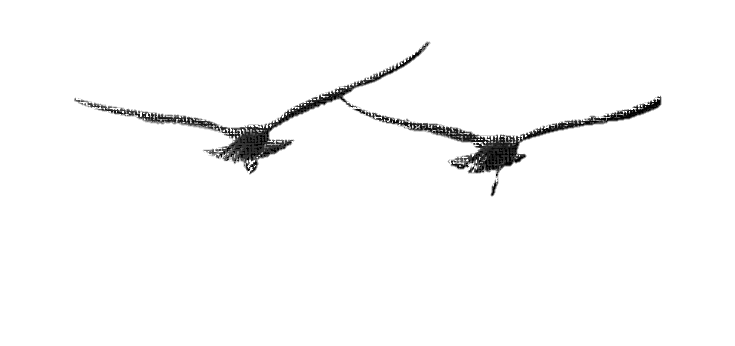 Geschenkgutscheinfür

_____________________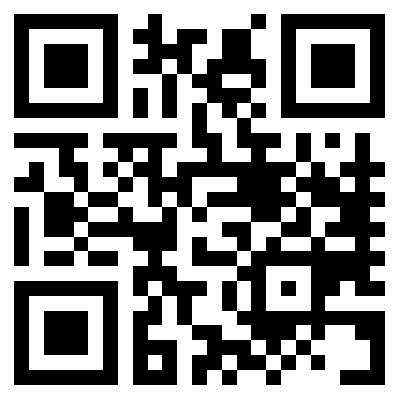 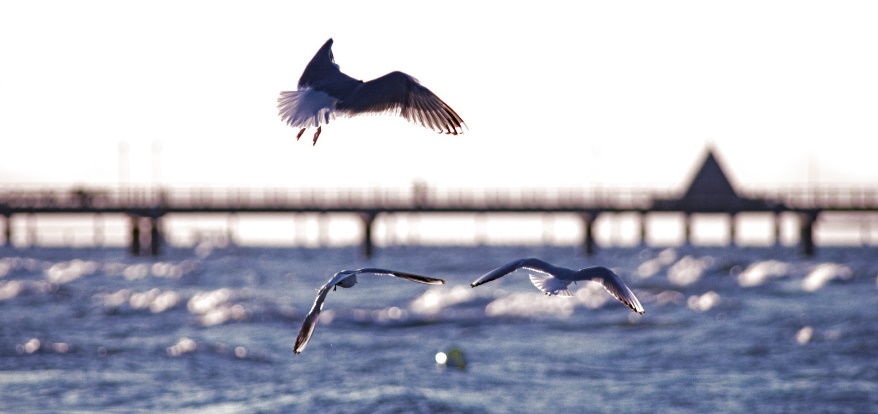 